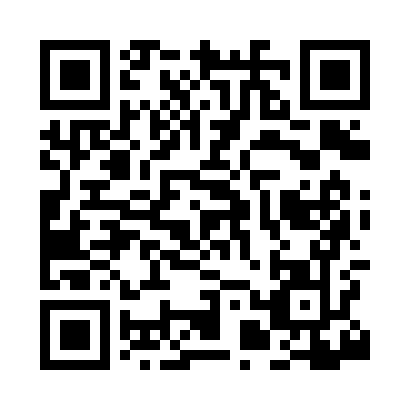 Prayer times for Salisbury, Connecticut, USAMon 1 Jul 2024 - Wed 31 Jul 2024High Latitude Method: Angle Based RulePrayer Calculation Method: Islamic Society of North AmericaAsar Calculation Method: ShafiPrayer times provided by https://www.salahtimes.comDateDayFajrSunriseDhuhrAsrMaghribIsha1Mon3:395:2212:585:008:3310:162Tue3:405:2312:585:008:3310:153Wed3:415:2312:585:008:3310:154Thu3:425:2412:585:018:3210:145Fri3:435:2512:585:018:3210:146Sat3:445:2512:595:018:3210:137Sun3:445:2612:595:018:3110:138Mon3:455:2712:595:018:3110:129Tue3:465:2712:595:018:3010:1110Wed3:485:2812:595:018:3010:1011Thu3:495:2912:595:018:3010:0912Fri3:505:3012:595:018:2910:0913Sat3:515:301:005:018:2810:0814Sun3:525:311:005:018:2810:0715Mon3:535:321:005:018:2710:0616Tue3:545:331:005:008:2710:0517Wed3:565:341:005:008:2610:0318Thu3:575:351:005:008:2510:0219Fri3:585:351:005:008:2410:0120Sat4:005:361:005:008:2410:0021Sun4:015:371:005:008:239:5922Mon4:025:381:004:598:229:5723Tue4:045:391:004:598:219:5624Wed4:055:401:004:598:209:5525Thu4:065:411:004:598:199:5326Fri4:085:421:004:588:189:5227Sat4:095:431:004:588:179:5128Sun4:115:441:004:588:169:4929Mon4:125:451:004:578:159:4830Tue4:135:461:004:578:149:4631Wed4:155:471:004:578:139:44